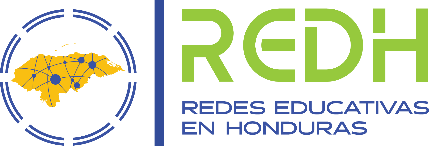 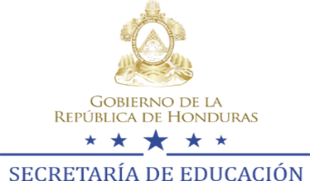 Ficha de Monitoreo de Proyecto Específico de REDH(Documento actualizado de febrero 2020. El documento se sube a SIARED.)Nombre de la Red Educativa:                                           Municipio de la Red Educativa: Nombre del Centro Integrado o Sede del proyecto:                                Numero de Centros Integrados:Lugar y Fecha de Elaboración                    Periodo de ejecuciónPoblación beneficiadaDatos del/la responsable del desarrollo del Proyecto Especifico:*Se recomienda las firmas en los Proyectos Específicos con apoyo de los Gobiernos Locales Equipo de apoyo al desarrollo del proyecto:Ficha del Proyecto entregada al Director/a de Red:Wilmer Caballero Hernández                                                          18/08/2020Nombre 	Fecha de EntregaEntregada al Director/a Municipal (con subida a SIARED):Sonia Yamileth Reyes Paz                                                            20/08/2020Nombre	Fecha de EntregaNOMBRE DEL PROYECTO ESPECÍFICOJuego, aprendo y me divierto en mi segunda casa.PROBLEMA QUE RESUELVE EL PROYECTO ESPECÍFICOBajo rendimiento en Matemáticas y españolDeserción/ Repitencia/ AusentismoDimensión del Proyecto Educativo de la redPedagógica CurricularINDICADORES EDUCATIVOS	Rendimiento Español  	Rendimiento Matemáticas 	Aprendizaje de lenguas	Deserción/Repitencia/Ausentismo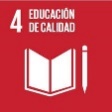 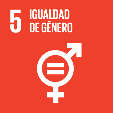 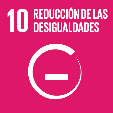 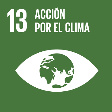 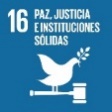 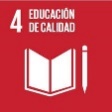 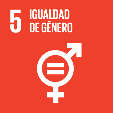 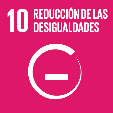 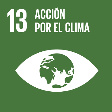 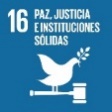 	Cobertura Pré-basica 	Cobertura Básica hasta 3°ciclo 	Cobertura Media _______________________________________INDICADORES SOCIALES	Equidad de género  	Derechos de niñez y participación         Prevención de violencia y cultura de paz 	Inclusión         Interculturalidad y diversidad 	Migración 	Medio ambiente          Alimentación y salud  	Transparencia         TIC y digitalización	Otro_______________________ Solo aplica a los Proyectos Específicos que se ejecutan en colaboración con los Gobiernos Locales. Solo aplica a los Proyectos Específicos que se ejecutan en colaboración con los Gobiernos Locales. Vinculación con Plan de Desarrollo Comunitario Vinculación con Plan de Desarrollo Municipal Asignación presupuestaria en el plan municipalDATOS GENERALESFORTALECIENDO EL FUTUROARADA16DR. MIGUEL PAZ BARAHONA10 DE AGOSTO DE 2020Febrero 2021 a noviembre 20241,127 niños, niñas y jóvenes de la REDDescripción general de la ejecución del proyecto: Describa cómo se ha ejecutado el PE respondiendo a las siguientes preguntas ¿Quién ha participado y en qué pasos del PE? R// Los docentes, padres de familia, fuerzas vivas de la comunidad en la elaboración y ejecución del mismo debido a lo que está sucediendo con la pandemia de las clases son virtuales se tiene planificado mejorar e un 3% los indicadores en matemáticas y Español.Los docentes y padres de familia están haciendo un esfuerzo de costear sus propios recursos la conectividad a internet y así llevar un mejor aprendizaje en los educandos.¿Cuáles metodologías se usaron? R// ParticipativaImplementación de clases virtuales.Visitas domiciliaras para dar un mejor aprendizaje.Si no se pudieron ejecutar todas las actividades panificadas, ¿Por qué no?R// Los obstáculos se han presentado este año debido a la pandemia d covid19 no se ha podido desarrollar todas las actividades programadas.DESCRIPCIÓN GENERAL DEL PROYECTOLOGROS: OBJETIVOS Y METAS DEL PROYECTO EN LA REDLogros del proyecto en la red: Describa cuáles son las metas y objetivos cumplidos y cuáles fueron los grandes logros obtenidos del PE. (Si hay indicadores que muestran los cambios y una mejora, favor de agregar/indicarlos).  Ejecutar 1 capacitación sobre actividades lúdicas que faciliten la comprensión de los contenidos y procedimientos en las asignaturas de matemáticas y español.La dirección departamental esta capacitando a los maestros de I y II ciclo en la asignatura de Matemáticas.Describa los retos en la ejecución, cómo se superaron para la implementación sostenible y las lecciones aprendidas.Es actualizarse en las nuevas tecnología para dar clases virtuales.Siempre como docentes actualizarnos al nuevo reto de la tecnología para estar a la vanguardia.RETOS Y LECCIONES APRENDIDAS4. SEGUIMIENTO Y MONITOREO Describa la fecha de la evaluación del PE y quien participó.R// este proyecto fue elaborado en el año 2018 pero el 10 DE AGOSTO DE 2020 se mejoró el proyecto con la participación de padres de familia, docentes y alumnos de las diferentes comunidades.¿Cuándo y quién subió el PE y las evidencias al SIARED?El proyecto específico los subió el 20 de agosto del 2020 el secretario de la Red profe: Jorge Antonio Mad4rid Paz.EVIDENCIA: SEGUIMIENTO DEL CRONOGRAMA DE ACCIONES DEL PROYECTO Y EQUIPO DE TRABAJO ¿Cuáles de las actividades se ejecutaron en qué fecha y de qué forma? Anota los cambios en el cronograma. Favor de agregar los listados de asistencia en la plataforma SIARED (no se incluye en la ficha teniendo en cuenta la protección de datos personales.)¿Cuáles de las actividades se ejecutaron en qué fecha y de qué forma? Anota los cambios en el cronograma. Favor de agregar los listados de asistencia en la plataforma SIARED (no se incluye en la ficha teniendo en cuenta la protección de datos personales.)¿Cuáles de las actividades se ejecutaron en qué fecha y de qué forma? Anota los cambios en el cronograma. Favor de agregar los listados de asistencia en la plataforma SIARED (no se incluye en la ficha teniendo en cuenta la protección de datos personales.)¿Cuáles de las actividades se ejecutaron en qué fecha y de qué forma? Anota los cambios en el cronograma. Favor de agregar los listados de asistencia en la plataforma SIARED (no se incluye en la ficha teniendo en cuenta la protección de datos personales.)¿Cuáles de las actividades se ejecutaron en qué fecha y de qué forma? Anota los cambios en el cronograma. Favor de agregar los listados de asistencia en la plataforma SIARED (no se incluye en la ficha teniendo en cuenta la protección de datos personales.)¿Cuáles de las actividades se ejecutaron en qué fecha y de qué forma? Anota los cambios en el cronograma. Favor de agregar los listados de asistencia en la plataforma SIARED (no se incluye en la ficha teniendo en cuenta la protección de datos personales.)Ejecución según planEjecución según planEjecución según planNo.ACCIONFECHA DE EJECUCIONRESPONSABLEPARTICIPANTESExplicación de cambios y observacionesSíSíPor parteNo1Elaboración de proyectoAgosto RED Fortaleciendo el futuroxx2Socialización del proyecto  a padres de familiaSeptiembreRED Fortaleciendo el futuro3Reuniones periódicas con los padres de familiaTodos los meses del añoRED Fortaleciendo el futuroxx456NombreCentro No TelefónicoCorreo ElectrónicoFirma* Wilmer Caballero HernándezMiguel Paz Barahona95175244          NombreCentro o InstituciónCargo (docentes, directore/as de centro o de la red, representantes de APF o GE, técnicos municipales, miembros del COMDE, CED o de la comunidad)FirmaRONY FRANCISCO PAREDESDR. MIGUEL PAZ BARAHONAMAESTRO AUXLIAR97 41 28 20REINA M. CASTELLANOSDR. MIGUEL PAZ BARAHONAMAESTRO AUXLIAR95 34 91 21LILIAN SUYAPA MADRID F.LESLIE A RODRIGUEZMAESTRO AUXLIAR96 49 61 10ALBA GLORIA REYES PAZESTRELLITAS BRILLANTESMAESTRO AUXLIAR99 35 63 63RENE AVELAR MADRID DR. MIGUEL PAZ BARAHONAMAESTRO AUXLIAR95 45 92 99Se recomienda que en la elaboración y ejecución de los Proyectos Específicos participan técnicos/as municipales, los integrantes del COMDE y del CED. Se recomienda que en la elaboración y ejecución de los Proyectos Específicos participan técnicos/as municipales, los integrantes del COMDE y del CED. Se recomienda que en la elaboración y ejecución de los Proyectos Específicos participan técnicos/as municipales, los integrantes del COMDE y del CED. Se recomienda que en la elaboración y ejecución de los Proyectos Específicos participan técnicos/as municipales, los integrantes del COMDE y del CED. PRESUPUESTO EJECUTADOEn esta parte se describe el presupuesto real ejecutado por cada actividad y a través de quien se financió.En esta parte se describe el presupuesto real ejecutado por cada actividad y a través de quien se financió.En esta parte se describe el presupuesto real ejecutado por cada actividad y a través de quien se financió.En esta parte se describe el presupuesto real ejecutado por cada actividad y a través de quien se financió.En esta parte se describe el presupuesto real ejecutado por cada actividad y a través de quien se financió.N. DE ACTIVIDADARTICULO Y GASTO REALCOSTOSCOSTOSAPOYO (financiero y técnico)N. DE ACTIVIDADARTICULO Y GASTO REALUNITARIOTOTALOrganización que aporta (p.ej. fondos propios, Gobierno Local, ONG, comunidad, empresa privada etc.1Elaboración de proyecto100.00100.00Fondos propios de la RED2Socialización del proyecto  a padres de familia200.00800.00Gobierno municipal3Reuniones periódicas con los padres de familia100.001400.00Fondos propios de la RED456